          ҠАРАР                                                                             РЕШЕНИЕ              28- заседание 			                                                    28-созыва        « О бюджете сельского поселения Сейтяковский сельсовет  муниципального района  Балтачевский район Республики Башкортостан на 2023  год и на плановый период   2024 - 2025 годов»Совет сельского поселения Сейтяковский сельсовет муниципального района Балтачевский район Республики Башкортостан РЕШИЛ:1. Утвердить основные характеристики бюджета сельского поселения Сейтяковский сельсовет муниципального района Балтачевский район Республики Башкортостан на 2023 год:-прогнозируемый общий объем доходов бюджета сельского поселения Сейтяковский сельсовет муниципального района Балтачевский район Республики Башкортостан в сумме 3 419 800 рублей 00 копеек;-общий объем расходов бюджета сельского поселения Сейтяковский сельсовет муниципального района Балтачевский район Республики  Башкортостан в сумме  3 419 800 рублей 00 копеек;-дефицит бюджета сельского поселения Сейтяковский сельсовет муниципального района Балтачевский район Республики Башкортостан на 2023 год в сумме 0,0 рублей.2. Утвердить основные характеристики бюджета сельского поселения Сейтяковский сельсовет муниципального района Балтачевский район Республики Башкортостан на плановый период 2024 и 2025 годов:-прогнозируемый  общий объем доходов бюджета сельского поселения Сейтяковский сельсовет муниципального района Балтачевский район Республики Башкортостан на плановый 2024 год в сумме  2 398,200 рублей 00 копеек и на 2025 год в сумме  2 733,800  рублей 00 копеек;-общий объем расходов бюджета сельского поселения Сейтяковский  сельсовет муниципального района Балтачевский район Республики Башкортостан на 2024 год в сумме 2398,200 рублей  00 копеек, в том числе условно утвержденные расходы в сумме  55 000 рублей 00 копеек и на 2025 год в сумме  2 733,800 рублей 00 копеек, в том числе  условно утвержденные расходы  124 000 рублей 00 копеек;-дефицит бюджета сельского поселения Сейтяковский сельсовет муниципального района Балтачевский район Республики Башкортостан на плановый период 2024 и 2025годов в сумме 0,0 рублей.3. Установить, что при зачислении в бюджет сельского поселения Сейтяковский  сельсовет муниципального района безвозмездных поступлений в виде добровольных взносов (пожертвований) юридических и физических лиц для казенного учреждения, находящегося в ведении соответствующего главного распорядителя средств бюджета  сельского поселения Сейтяковский  сельсовет муниципального района, на сумму указанных поступлений увеличиваются бюджетные ассигнования соответствующему главному распорядителю средств бюджета сельского поселения Сейтяковский сельсовет  муниципального района для последующего доведения в установленном порядке до  указанного казенного учреждения лимитов бюджетных обязательств для осуществления расходов, соответствующих целям, на достижение которых предоставлены добровольные взносы (пожертвования).4. Установить поступление доходов  в бюджет  сельского поселения Сейтяковский сельсовет муниципального района Балтачевский район Республики Башкортостан: на 2023 год  и  плановый период 2024 и 2025 годов согласно приложению № 1 к настоящему решению.5. Утвердить общий объем межбюджетных трансфертов получаемых из других уровней бюджетов в общей сумме в 2023 году  120 700 рублей 00 копеек , в 2024 году 125 400 рублей 00 копеек, в 2025 году   129 00 рублей 00 копеек.6. Средства, поступающие во временное распоряжение получателей средств бюджета сельского поселения Сейтяковский  сельсовет муниципального района Балтачевский район  Республики Башкортостан в соответствии с законодательными и иными нормативными правовыми актами Российской Федерации и Республики Башкортостан, включая суммы задатков участников аукционов и конкурсов по продаже муниципального имущества учитываются на лицевых счетах, открытых в финансовом органе муниципального района Балтачевский район на балансовом счете № 40302 в учреждениях  Центрального  банка  Российской банка Российской Федерации или кредитных организациях, в порядке, установленным финансовым органом  муниципального района  Балтачевский район.7. Утвердить в пределах общего объема расходов бюджета сельского поселения Сейтяковский  сельсовет муниципального района Балтачевский район Республики Башкортостан, установленного пунктом 1 настоящего Решения, распределение бюджетных ассигнований по разделам и подразделам:1) на 2023 год согласно приложению № 2 к настоящему решению и на плановый период 2024 и 2025 годов.8. Утвердить распределение расходов по распорядителям средств бюджета сельского поселения Сейтяковский сельсовет муниципального района Балтачевский район Республики Башкортостан:1) на 2023 год  и на плановый период 2024 и 2025 годов согласно приложению № 4 к настоящему решению.9. Утвердить на 2023 год согласно  приложению № 3 к настоящему решению расходы на основании муниципальных программ  709 000 рублей 00 копеек и  утвердить на плановый период  2024 и 2025  годов  к настоящему решению расходы на основании муниципальных программ   54 000 рублей 00 копеек согласно  приложению № 3 к настоящему решению, 10. Утвердить объем бюджетных ассигнований Дорожного фонда сельского поселения Сейтяковский сельсовет муниципального района Балтачевский район Республики Башкортостан на 2023 год в сумме  0  (ноль)  рублей 00 копеек, на 2024 год в сумме  0 (ноль) рублей 00 копеек и на 2025 год в сумме  0 (ноль) рублей 00 копеек. 11. Установить, что  решения и иные нормативные правовые акты сельского поселения Сейтяковский сельсовет муниципального района Балтачевский район Республики Башкортостан, предусматривающие принятие новых видов расходных обязательств или увеличение бюджетных ассигнований на исполнение существующих видов расходных обязательств сверх утвержденных в бюджете сельского поселения Сейтяковский сельсовет муниципального района Балтачевский район Республики Башкортостан на 2023  год и на плановый период 2024 и 2025 годов, а также сокращающие его доходную базу, подлежат исполнению в 2023 году при изыскании дополнительных источников доходов бюджета сельского поселения Сейтяковский сельсовет муниципального района Балтачевский район Республики Башкортостан и (или) сокращении бюджетных ассигнований по конкретным статьям расходов бюджета сельского поселения Сейтяковский сельсовет муниципального района Балтачевский район Республики Башкортостан. Проекты решений и иных нормативных правовых актов сельского поселения Сейтяковский  сельсовет муниципального района Балтачевский район Республики Башкортостан, требующие введения новых видов расходных обязательств или увеличения бюджетных ассигнований по существующим видам расходных обязательств сверх утвержденных в бюджете сельского поселения Сейтяковский  сельсовет муниципального района Балтачевский район Республики  Башкортостан на 2023 год и на плановый период 2024 и 2025 годов, либо сокращающие его доходную базу, вносятся только при одновременном внесении предложений о дополнительных источниках доходов бюджета  сельского поселения Сейтяковский  сельсовет муниципального района Балтачевский район Республики Башкортостан и (или) сокращении бюджетных ассигнований по конкретным статьям расходов бюджета сельского поселения Сейтяковский  сельсовет муниципального района Балтачевский район Республики Башкортостан.12. Администрация сельского поселения Сейтяковский сельсовет муниципального района Балтачевский район Республики Башкортостан не вправе принимать решения, приводящие к увеличению в 2023-2025 годах численности  муниципальных  служащих и работников организаций бюджетной сферы.13. Установить, что получатель средств бюджета сельского поселения Сейтяковский сельсовет муниципального района Балтачевский район  Республики Башкортостан при  заключении муниципальных контрактов (договоров) на поставку товаров (работ, услуг) предусматривает авансовые платежи в размерах, определенных администрацией сельского поселения Сейтяковский  сельсовет муниципального района Балтачевский район Республики Башкортостан.14. Установить, что финансирование расходов местного бюджета в 2023 году осуществляется в пределах фактически поступивших доходов.            15. Установить, что неиспользованные в 2023 году целевые средства, переданные из  бюджета муниципального района в бюджет сельского поселения Сейтяковский  сельсовет, подлежат в 2024 году  возврату в  бюджет муниципального района в соответствии с законодательством.    	 16.  Установить, что в соответствии с пунктом 3 статьи 217 Бюджетного кодекса Российской Федерации, в ходе исполнения настоящего Решения  вносятся изменения в показатели сводной бюджетной росписи в соответствии с решениями руководителя в случаях, установленных  бюджетным  законодательством:1) поступление из бюджета муниципального района Балтачевский район Республики Башкортостан средств в виде дотации, субсидий, субвенций, иных межбюджетных трансфертов и прочих безвозмездных поступлений;2) образование в ходе исполнения бюджета сельского поселения  Сейтяковский сельсовет экономии по отдельным разделам, подразделам, целевым статьям, видам расходов и статьям операций сектора государственного управления  классификации расходов бюджетов;3) использование остатков средств бюджета сельского поселения Сейтяковский  сельсовет муниципального района Балтачевский район на 1 января 2023 года.      4) иные случаи, установленные бюджетным законодательством.17. Установить:1) верхний предел муниципального долга на 1 января 2023 года в сумме 0(ноль) рублей 00 копеек, на 1 января 2024 года в сумме 0 (ноль) рублей 00 копеек, на 1 января 2025 года в сумме 0 (ноль) рублей, в том числе верхний предел долга по муниципальным гарантиям на 1 января 2023 года в сумме 0(ноль) рублей 00 копеек, на 1 января 2024 года в сумме 0 (ноль) рублей, 00 копеек на 1 января 2025 года в сумме 0 (ноль)  рублей 00 копеек       	 2) предельный объем муниципального долга на 2023 год в сумме  0 (ноль)  рублей 00 копеек, на 2024 год в сумме 0 (ноль)  рублей 00 копеек, на 2025 год в сумме 0 (ноль)  рублей 00 копеек.18. Установить, что нормативные правовые акты, частично (не в полной мере) обеспеченные источниками финансирования, применяются в пределах средств, утвержденных в бюджете сельского поселения.19. Списать в порядке, установленном Администрацией сельского поселения Сейтяковский  сельсовет муниципального района Балтачевский  район Республики Башкортостан, задолженность перед бюджетом сельского поселения Сейтяковский  сельсовет муниципального района Балтачевский  район Республики Башкортостан организаций всех форм собственности, физических лиц, являющихся индивидуальными предпринимателями, по плате за аренду муниципального имущества муниципального района Балтачевский район Республики Башкортостан, включая земельные участки, находящиеся в муниципальной собственности муниципального района Балтачевский район Республики Башкортостан, а также аренду земельных участков, государственная собственность на которые не разграничена, не имеющую источников погашения, в случаях:1) ликвидации организаций и прекращения деятельности физических лиц, являющихся индивидуальными предпринимателями, вследствие признания их по решению суда по состоянию на 1 января 2023 года несостоятельными (банкротами);2) смерти или объявления судом умершим физического лица, являвшегося индивидуальным предпринимателем, при переходе выморочного имущества в собственность  сельского поселения Сейтяковский  сельсовет муниципального района Балтачевский район Республики Башкортостан.20. Администрации сельского поселения Сейтяковский  сельсовет муниципального района Балтачевский район Республики Башкортостан установить  контроль за исполнением бюджета на 2023-2025 года, полным поступлением платежей и налогов в бюджет, целевым и эффективным использованием бюджетных средств.21. Предложить Председателю Совета сельского поселения Сейтяковский  сельсовет муниципального района Балтачевский район Республики Башкортостан и поручить Администрации сельского поселения Сейтяковский  сельсовет муниципального района Балтачевский район Республики Башкортостан издавать свои нормативные правовые акты в соответствие с настоящим решением.22. Данное решение вступает в силу с 01 января 2023 года и действует по 31 декабря 2023 года и подлежит обнародованию после его принятия и подписания в установленном порядке.Глава сельского поселения Сейтяковский сельсовет муниципального района Балтачевский районРеспублики Башкортостан                                                                   Э.С. Фаюршина   с. Сейтяково «28 » декабря  2022 г.   № 28/65БАШКОРТОСТАН  РЕСПУБЛИКАҺЫБАЛТАС  РАЙОНЫМУНИЦИПАЛЬ  РАЙОНЫНЫҢҺӘЙТӘК  АУЫЛ СОВЕТЫАУЫЛ  БИЛӘМӘҺЕ  СОВЕТЫ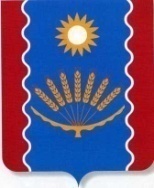       СОВЕТ СЕЛЬСКОГО  ПОСЕЛЕНИЯ         СЕЙТЯКОВСКИЙ  СЕЛЬСОВЕТ         МУНИЦИПАЛЬНОГО   РАЙОНА      БАЛТАЧЕВСКИЙ  РАЙОНРЕСПУБЛИКИ БАШКОРТОСТАН